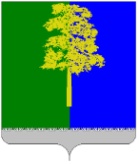 Муниципальное образование Кондинский районХанты-Мансийского автономного округа – ЮгрыГЛАВА КОНДИНСКОГО РАЙОНАПОСТАНОВЛЕНИЕВ соответствии со статьями 39, 40 Градостроительного кодекса Российской Федерации, решениемями Думы Кондинского района от 29 октября 2021 года № 843                          «О принятии осуществления части полномочий по решению вопросов местного значения», от 26 апреля 2022 года № 901 «Об утверждении порядка организации и проведения общественных обсуждений или публичных слушаний по вопросам градостроительной деятельности в Кондинском районе», на основании заключения о результатах общественных обсуждений Комиссии по подготовке Правил землепользования и застройки муниципальных образований городских и сельских поселений Кондинского района                                                      от 31 июля 2023 года № 22, постановляю: 1. Отказать в предоставлении разрешения на отклонение от предельных параметров разрешенного строительства, реконструкции объекта капитального строительства в отношении земельного участка, расположенного по адресу: ул. Ленина, д. 10,                               пгт. Междуреченский, с кадастровым номером 86:01:0401002:2186:в части уменьшения минимального отступа от объекта капитального строительства до границ земельного участка менее 3 метров (с западной стороны минимальный отступ установить 0,4 метра);в части увеличения максимального процента застройки в границах земельного участка установить 60%.2. Обнародовать постановление в соответствии с решением Думы Кондинского района от 27 февраля 2017 года № 215 «Об утверждении Порядка опубликования (обнародования) муниципальных правовых актов и другой официальной информации органов местного самоуправления муниципального образования Кондинский район» и разместить на официальном сайте органов местного самоуправления Кондинского района Ханты-Мансийского автономного округа – Югры.3. Контроль за выполнением постановления возложить на заместителя главы района, курирующего вопросы архитектуры и градостроительства.ст/Банк документов/Постановления 2023от 17 августа 2023 года№ 58-ппгт. МеждуреченскийОб отказе в предоставлении разрешения на отклонение от предельных параметровразрешенного строительства, реконструкции объектов капитального строительстваГлава районаА.А. Мухин